GWENT FEDERATION OF YOUNG FARMER’S CLUBS 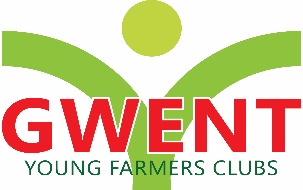 Minutes of the Competitions Committee Meeting held on Monday 4th December 2023 in County Office at 8pmCHAIRMAN:	  SECRETARY: Abergavenny:	Bedwas:                       Crucorney:Raglan: Usk:Wentwood:Apologise:                Co-opt Laura MorganJemma RodgersCerys Williams, Jack Bodily       Sophia VassalloRhodri Morris, Eleanor PriceThomas Berry, Will Meadmore, Phoebe MeadmoreFraser Kerby, Molly Williams, Nerys Lewis, Huw MorganLucy TurnerAmy Phillips, Laura Bowyer, Glyn Davies, Ellie Williams, Dan Jones, Dan Edwards110/CO/23Apologies							Were given and wrote in the book111/CO/23
112/CO/23113/CO/23114/CO/23115/CO/23116/CO/23117/CO/23118/CO/23119/CO/23120/CO/2340/CO/23MinutesMinutes from the last meeting held on the March competitions meeting (102/CO/-23– 110/CO/23) Signed true and correct By Laura MorganMatters Arising        NoneCorrespondence	       None      Review Carcase Competition      Sophia Vassallo – really well ran competition.      Nerys Lewis – shame there weren’t many competing. Issues getting it going.      Cerys Williams – shame it was on the same day as their dinner and dance or            more Abergavenny would have competed.      Eleanor Price – The date change was short notice.      Laura Morgan – Apologised we had to change he venue. Hopefully next year we       can go back to Talgarth.       Review Public Speaking       Nerys Lewis – Emma Robinson from NFU had a great night. Would like to help       Again.       Eleanor Price – Miriam the Junior speaking judge was shocked with the high          Standard.        It did go on quite late.       Could we maybe look at a Saturday afternoon or a Sunday for the competition       Laura Morgan – We can look at changing it to different days if that what          everyone wants.       Cerys Williams- Well ran night, Junior enjoyed it. Thinks it’s best having the late        night on a Friday.       Jack Bodily – What happened to the VOT?       Laura M -Apologised her mistake and everyone received the same.       Molly Williams – suggested a juniors night and a seniors night?       Nerys Lewis – it’s good for the juniors to have an audience which Is normally the        seniors.       Tom Berry -SV dragged on is it worth running that as a separate comp         altogether?       Decision made to see what happens when we put the whole calendar together.        in the spring.       Rich Wadley – Can there be an extra colomn on booking in stating which comp        they are doing. This makes it easier for booking in.       Amy P- Scoresheet to be revamped to allow for the changing of members from        another club.      Review English Winter Fair      Congratulations to members who went up to the fair      Caleb came 4th on the Sunday      Will coming 3rd Beef, Cerys 2nd in the Lamb and a 1st in the overall Beef and lamb       Intermediate      Cerys Williams – lovely weekend but nothing to do up there and not much       atmosphere.      Tom Berry – only 4 entries would have been nice to have had a whole team sent       up..      Review Welsh Winter fair.      Butchers beef Caleb 1st, Butchers Lamb Kate Perkins 1st, Lamb Carcass Lara 1st,       Lamb Carcase Caleb 4th, Lamb Carcase overall 4th, Decorate a xmas tree Emma       and Harry 2nd, Promo video Alis 2nd, Lamb Trimming Ben 4th.      Baby Beef Caleb 2nd, Prime Lamb Jessie 2nd, Prime pig Sophie 3rd, Prime pair pigs       Sophie 3rd.      4th in Winter fair overall      3rd Prime Lamb – no prize card disappointing     Skittles     5th January Cons club      4 in a team, any age.      If we need more lanes, could we borrow from someone?     7pm start     Drama     Friday – Bedwas, Crucorney, Wentwood     Saturday – Raglan, Abergavenny, Usk     Time to shine.     Friday – Usk, Abergavenny, Raglan     Saturday Wentwood, Crucorney, Bedwas     Tom Berry – Can we have some time to shine rules.     Tech on the Saturday 27th January     11 – Bedwas 11:30 Crucorney 12 Wentwood 12:30 Raglan Abergavenny 1:00 Usk      1:30            To take a fully marked up tech script, music requirements and tech               Requirements.      6 Microphones       Dan Jones – the quality of tech scripts needs to be higher than last year.      Discount for members /cast      Lots of discussion      Will Meadmore suggested £15 for competing 3members for a 2-night tickets.      Sophia Vassallo – is that just the cast or anyone involved in the production?      It was agreed £15 for members competing in the drama competition that are in       age. Clubs to order the tickets in one batch.      Amy Phillips – suggested clubs promote this so parent don’t buy tickets at the       normal price for their members.      AOB      Raglan quiz – 18th January      Crucorney Bingo tomorrow      Disappointed no advertising from county on the day of head shave.      Raised £800 for charity, also raised it on the day of match funding so doubled the       amount.       Nerys Lewis – congratulations to Hannah and Cerys who secured a place to        Albania. Wentwood afternoon tea 17th Dec.       Molly Williams – be goof to get more support at the Eisteddfodd next year. Was        a great competition. Shame only 1 entry.       Look to have someone come in to talk through early 2024      Cerys Williams – Aber xmas bingo 15.12       Amy Phillips – Carol service – wrapping paper given out.       Please can all clubs bring a savoury snack       Scenes allocated to clubs – can do anything they wish        Crucroney requested projector.       Xmas jumperMeeting closed 8:50PMNext Meeting January 2024SIGNED TRUE AND CORRECT RECORD - __________________________________________________________________